Dialogo y DoxologiaLa Asamblea se pone de pie.Señor, abre mis labios.Y cantará mi boca tu alabanza.Gloria al Padre, y al Hijo, y al Espíritu Santo;como era en el principio, ahora y siempre,por los siglos de los siglos. AménsalmodiaLa salmodia comienza con el Salmo 95El Sol de la justicia surgirá con la sanidad en sus alas.Vengamos a adorarle y alabarle.Vengan, cantemos al Señor con alegría;adoremos a la roca que nos salva.Entremos a su presencia dándole graciascantemos himnos en su honor. Porque el Señor es Dios grande,soberano de todos los dioses.En su mano están las honduras de la tierra,son suyas las cumbres de los montes.Suyo también el mar, pues él lo hizo,y la tierra formada por sus manos. Entremos y adoremos de rodillas,bendiciendo al Señor que nos hizo;es nuestro Dios, y nosotros su pueblo,el rebaño que guía su mano.La asamblea se sienta. La salmodia puede continuar con uno o mas salmos adicionales.LECTURASEl Servicio incluye una o mas lecturas bíblicas. Se guarda silencio para reflexión, y luego el líder continua. En diversas ocasiones y bajo diferentes formas, Dios habló a nuestros padres por medio de los profetas,hasta que en estos días que son los últimos, nos habló a nosotros por medio de su Hijo.CÁNTICO EVANGÉLICOLa asamblea se pone de pie para el Cantico Evangélico y las oraciones. Por la entrañable misericordia de nuestro Dios,nos visitará el sol que nace de lo alto,Bendito sea el Señor, Dios de Israel porque ha visitado y redimido a su pueblo,suscitándonos una fuerza de salvación en la casa de David su siervo,según lo había dicho desde antiguo por la boca de sus santos profetas. Es la salvación que nos libra de nuestros enemigosy de la mano de todos los que nos odian;realizando la misericordia que tuvo con nuestros padres,recordando su santa alianzay el juramento que juró a nuestro padre Abraham. Para concedernos que, libres de temor,arrancados de la mano de los enemigos,le sirvamos con santidad y justicia, en su presencia, todos nuestros días.Y a ti, niño, te llamarán profeta del Altísimo,porque irás delante del Señor a preparar sus caminos,anunciando a su pueblo la salvación, el perdón de sus pecados.Por la entrañable misericordia de nuestro Dios,nos visitará el sol que nace de lo alto,para iluminar a los que viven en tinieblas y en sombra de muerte,para guiar nuestros pasos por el camino de la paz.ORACIONESSe hacen oraciones apropiadas para el día, seguido por:Te damos gracias, Padre celestial, por Jesucristo tu amado Hijo. Tú nos has protegido durante la noche de todo mal y peligro. Te rogamos que nos preserves y guardes también en este día de todo pecado y del mal, para que en todos nuestros pensamientos, palabras y obras te podamos servir y agradar. En tus manos nos encomendamos nuestros cuerpos, nuestras almas y todo lo que es nuestro. Concede que tus ángeles nos cuiden a fin de que el mal no tenga poder sobre nosotros. AménSeñor, acuérdate de nosotros en tu reino y enséñanos a orar.Padre nuestro que estás en el cielo, santificado sea tu nombre. Venga tu reino. Hágase tu voluntad en la tierra como en el cielo. Danos hoy nuestro pan de cada día. Perdona nuestras ofensas como también nosotros perdonamos a los que nos ofenden. No nos dejes caer en tentación y líbranos del mal. Porque tuyo es el reino, tuyo es el poder y tuya es la gloria, ahora y siempre. AménBENDICION Bendigamos al Senor. Gracias a Dios.El Señor todopoderoso nos bendiga y dirija nuestros días y nuestras obras en su paz.AménFrom sundaysandseasons.com. Copyright © 2019 Augsburg Fortress. All rights reserved.Adoración Evangélica Luterana Oración de la MañanaCuaresma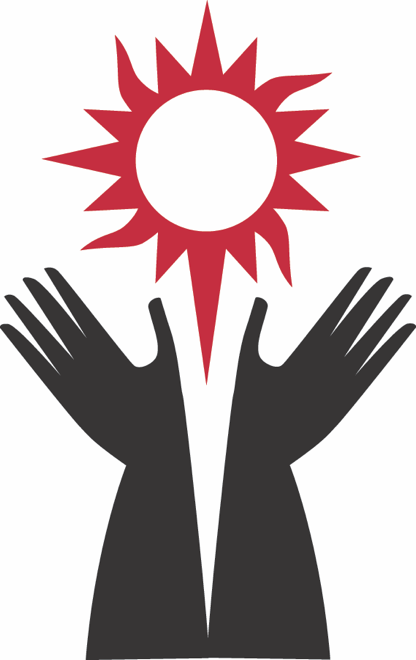 